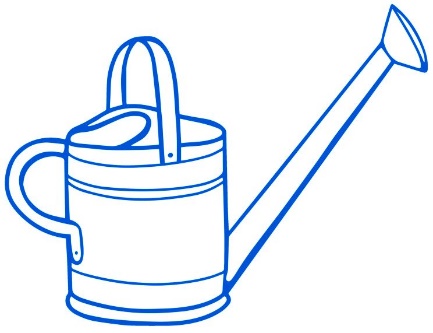 


ö& ö& 
ő& ő& 
Ö   Ő
őz& §könyv&
öntözőkanna&